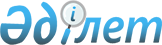 Көшелерге атау беру туралыАтырау облысы Махамбет ауданы Махамбет ауылдық округі әкімінің 2018 жылғы 4 қазандағы № 256 шешімі. Атырау облысының Әділет департаментінде 2018 жылғы 22 қазанда № 4265 болып тіркелді
      "Қазақстан Республикасының әкімшілік-аумақтық құрылысы туралы" Қазақстан Республикасының 1993 жылғы 8 желтоқсандағы Заңының 14 бабының 4) тармақшасына, "Қазақстан Республикасындағы жергілікті мемлекеттік басқару және өзін-өзі басқару туралы" Қазақстан Республикасының 2001 жылғы 23 қаңтардағы Заңының 35, 37-баптарына сәйкес және Атырау облыстық ономастика комиссиясының 2018 жылғы 14 тамыздағы қорытындысының негізінде, Махамбет ауылдық округінің әкімі ШЕШІМ ҚАБЫЛДАДЫ:
      1. Махамбет ауылының атаусыз көшелеріне келесі атаулар берілсін:
      1) № 1 көшеге – Дүйсенғали Төленов есімі;
      2) № 2 көшеге – Мұхтар Рахметов есімі;
      3) № 3 көшеге – Исатай есімі;
      4) № 4 көшеге – Жамбыл есімі;
      5) № 5 көшеге – Амангелді Иманов есімі;
      6) № 6 көшеге – Оңай Шонаев есімі;
      7) № 7 көшеге – Абай есімі;
      8) № 8 көшеге – Қапизолла Қуанышбаев есімі;
      9) № 9 көшеге – Алаш Тұржанов есімі;
      10) № 10 көшеге – Михаил Харкин есімі;
      11) № 11 көшеге – Боран Нысанбаев есімі;
      12) № 12 көшеге – Тымықбай Шырдабаев есімі;
      13) № 13 көшеге – Георгий Канцев есімі;
      14) № 14 көшеге – Аманғали Аслялиев есімі;
      15) № 15 көшеге – Махамбет есімі;
      16) № 16 көшеге – Атабек Ахметжанов есімі;
      17) № 17 көшеге – Жайық шұғыласы газетіне 50 жыл атауы;
      18) № 18 көшеге – Өтеміс Ізболов есімі;
      19) № 19 көшеге – Жаңа ауыл атауы;
      20) № 20 көшеге – Ақшолан атауы;
      21) № 21 көшеге – Жаңа құрылыс атауы;
      22) № 22 көшеге – Құлшараф Өміршин есімі;
      23) № 23 көшеге – Зәмзәм Есжанова есімі;
      24) № 24 көшеге – Қуаныш Сиранов есімі;
      25) № 25 көшеге – Мұрат Ерғалиев есімі;
      26) № 26 көшеге – Мұрат Шоқпаров есімі;
      27) № 27 көшеге – Қисым Мырзағалиев есімі;
      28) "Игілік" шағын ауданындағы:
      № 3 көшеге – Тахауи Ахтанов есімі;
      29) "Мерей" мөлтек ауданындағы:
      № 2 көшеге – Жүсіп Баласағұн есімі;
      № 3 көшеге – Сұлтан Бейбарыс есімі;
      № 4 көшеге – Жәнібек хан есімі;
      № 5 көшеге – Күлтегін атауы;
      № 6 көшеге – Қасым хан есімі;
      № 7 көшеге – Есім хан есімі;
      № 8 көшеге – Бұқар жырау есімі;
      № 9 көшеге – Сүйінбай Аронұлы есімі;
      № 10 көшеге – Әміре Қашаубаев есімі;
      № 11 көшеге – Әлихан Бөкейхан есімі;
      № 12 көшеге – Ахмет Байтұрсынұлы есімі;
      № 13 көшеге – Міржақып Дулатұлы есімі;
      № 14 көшеге – Тұрар Рысқұлбеков есімі;
      № 15 көшеге – Санжар Асфендияров есімі;
      № 16 көшеге – Мұстафа Шоқай есімі;
      № 17 көшеге – Сәбит Мұқанов есімі;
      № 18 көшеге – Қаныш Сәтбаев есімі;
      № 19 көшеге – Бауыржан Момышұлы есімі;
      № 20 көшеге – Рақымжан Қошқарбаев есімі;
      № 21 көшеге – Әлия Молдағұлова есімі;
      № 22 көшеге – Мәншүк Мәметова есімі;
      № 23 көшеге – Шәкен Айманов есімі;
      № 24 көшеге – Қайрат Рысқұлбеков есімі;
      № 25 көшеге – Роза Бағланова есімі;
      № 26 көшеге – Талғат Бигелдинов есімі;
      30) "Шаттық" мөлтек ауданындағы:
      № 10 көшеге – Хиуаз Доспанова есімі;
      № 11 көшеге – Салық Зиманов есімі;
      № 12 көшеге – Сағадат Нұрмағанбетов есімі;
      № 13 көшеге – Қадыр Мырза Әлі есімі;
      № 14 көшеге – Мәңгілік ел атауы;
      № 15 көшеге – Сарыарқа атауы;
      № 16 көшеге – Алатау атауы;
      № 17 көшеге – Сарайшық атауы;
      31) "Шұғыла" мөлтек ауданындағы:
      № 7 көшеге – Бурабай атауы;
      № 8 көшеге – Отырар атауы;
      № 9 көшеге – Жібек жолы атауы;
      № 10 көшеге – Керей хан есімі;
      № 11 көшеге – Тәуке хан есімі;
      № 12 көшеге – Қабанбай батыр есімі;
      № 13 көшеге – Наурызбай батыр есімі;
      2. Сарытоғай ауылының атаусыз көшелеріне келесі атаулар берілсін:
      1) № 1 көшеге – Абай есімі;
      2) № 2 көшеге – Елорда атауы;
      3) № 3 көшеге – Жолдас Жаскеленов есімі;
      4) № 4 көшеге – Исатай есімі;
      5) № 5 көшеге – Кенжеғали Досжанов есімі;
      6) № 6 көшеге – Мәншүк Мәметова есімі;
      7) № 7 көшеге – Махамбет есімі;
      8) № 8 көшеге – Тоқтар Әубәкіров есімі;
      9) № 9 көшеге – Ыбырай Алтынсарин есімі;
      10) № 10 көшеге – Қарабай Қалыбеков есімі;
      11) № 11 көшеге – Әлия Молдағұлова есімі.
      3. Осы шешімнің орындалуын бақылауды өзіме қалдырамын.
      4. Осы шешім әділет органдарында мемлекеттік тіркелген күннен бастап күшіне енеді және ол алғашқы ресми жариялаған күнінен кейін күнтізбелік он күн өткен соң қолданысқа енгізіледі.
					© 2012. Қазақстан Республикасы Әділет министрлігінің «Қазақстан Республикасының Заңнама және құқықтық ақпарат институты» ШЖҚ РМК
				
      Ауылдық округ әкімі

Б. Мынбаев
